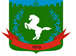 Муниципальное образование «Зональненское сельское поселение»Администрация Зональненского сельского поселенияП О С Т А Н О В Л Е Н И Е«  12  »  октября 2023 г.			                     				№ 282	В соответствии с абзацем четвертым пункта 4 статьи 21 Бюджетного кодекса Российской Федерации, Указаниями о порядке применения бюджетной классификации Российской Федерации, утвержденными приказом Министерства финансов Российской Федерации от 24 мая 2022 года № 82н «О порядке формирования и применения кодов бюджетной классификации Российской Федерации, их структуре и принципах назначения»,ПОСТАНОВЛЯЮ:Внести изменения в постановление Администрации Зональненского сельского поселения №416  от 30.12.2022 изложив  Приложение №2 «Перечень и коды целевых статей расходов бюджета Зональненского сельского поселения»  в новой редакции  согласно приложения  к настоящему постановлению.Настоящее постановление вступает в силу после его официального опубликования и распространяет свое действие на правоотношения, возникающие с 01.01.2023 года. Опубликовать настоящее постановление в официальном печатном издании «Информационный бюллетень» Зональненского сельского поселения и разместить на официальном сайте муниципального образования «Зональненское сельское поселение» в сети Интернет (http://admzsp.ru).Контроль за исполнением настоящего постановления оставляю за собой.Глава поселения (Глава Администрации)                                                                         Е.А. КоноваловаИсп. Попова Е.И.923-170В дело 01-03Приложение к постановлению Администрации Зональненского сельского поселения 	                                                        от 	№Приложение №2 к постановлениюАдминистрации Зональненского сельского  поселения                                                                                                                       от 30 декабря 2022 г   № 416О внесении изменений в постановление №416  от 30.12.2022 «Об  установлении перечня и кодов целевых статей расходов   бюджета Зональненского сельского поселения»КЦСРНаименование КЦСР9900000120Выполнение других обязательств государства9900000122Расходы на обеспечение мероприятий по профилактике правонарушений9900000200Мероприятия по предупреждению и ликвидации последствий чрезвычайных ситуаций и стихийных бедствий9900000411Содержание автомобильных дорог в границах населенных пунктов9900000412Капитальный ремонт (ремонт) автомобильных дорог в границах населенных пунктов9900000421Мероприятия в области строительства, архитектуры и градостроительства9900000511Взносы на капитальный ремонт жилых и нежилых помещений в многоквартирных домах, находящихся в муниципальной собственности9900000512Прочие мероприятия в области жилищного хозяйства9900000515Приобритение жилого помещения для маневреного фонда9900000521Капитальный ремонт (ремонт) объектов коммунального хозяйства9900000522Прочие мероприятия в области коммунального хозяйства9900000531Уличное освещение9900000533Организация и содержание мест захоронения9900000534Прочие мероприятия по благоустройству9900000690Межбюджетные трансферты бюджетам муниципальных районов из бюджетов поселенийна выдачу разрешения на строительство, разрешений на ввод объектов в эксплуатацию объектов капитального строительства региональнального значения (объектов здравоохранения, транспортной, инженерной инфраструктуры), расположенных на территории МО "Зональненское сельское поселение"9900000691Межбюджетные трансферты бюджетам муниципальных районов в части проектирования и строительства " Внутриквартального проезда-подьездная автодорога с парковкой к поликлинике по адресу: Томский районЮ п.Зональная станция, ул.Титова, участок № 8 (кадастровый № 70:14:0300092:17405)9900000710Фонд непредвиденных расходов Администрации Томского района9900000730Фонд непредвиденных расходов Администрации поселения9900000740Резервный фонд Администрации поселения по предупреждению и ликвидации чрезвычайных ситуаций и последствий стихийных бедствий9900000810Расходы на обеспечение деятельности сельских домов культуры9900000910Мероприятия в области спорта и физической культуры9900030090Капитальный ремонт и (или) ремонт объектов коммунального хозяйства9900030380Повышение качества жизни граждан старшего поколения Томского района9900030430Создание условий для обеспечения поселений, входящих в состав муниципального района услугами по организации досуга и обеспечения жителей поселения услугами организаций культуры9900030940Уплата налога на имущество, находящееся в муниципальной собственности поселения9900040650Достижение целевых показателей по плану мероприятий ("дорожной карте") "Изменения в сфере культуры, направленные на повышение её эффективности", в части повышения заработной платы работников культуры муниципальных учреждений культуры9900040660Оплата труда руководителей и специалистов муниципальных учреждений культуры и искусства в части выплат надбавок и доплат к тарифной ставке (должностному окладу)9900040710Оказание помощи в ремонте и (или) переустройстве жилых помещений граждан, не стоящих на учете в качестве нуждающихся в улучшении жилищных условий и не реализовавших свое право на улучшение жилищных условий за счет средств федерального и областного бюджетов в 2009 и последующих годах, из числа: участников и инвалидов Великой Отечественной войны 1941-1945 годов; тружеников тыла военных лет; лиц, награжденных знаком "Жителю блокадного Ленинграда"; бывших несовершеннолетних узников концлагерей; вдов погибших (умерших) участников Великой Отечественной войны 1941-1945 годов, не вступивших в повторный брак"9900040820Обеспечение жилыми помещениями детей-сирот и детей, оставшихся без попечения родителей, лиц из числа детей-сирот и детей, оставшихся без попечения родителей, которые не являются нанимателями жилых помещений по договорам социального найма или членами семьи нанимателя жилого помещения по договору социального найма либо собственниками жилых помещений, а также детей-сирот и детей, оставшихся без попечения родителей, лиц из числа детей-сирот и детей, оставшихся без попечения родителей, которые являются нанимателями жилых помещений по договорам социального найма или членами семьи нанимателя жилого помещения по договору социального найма либо собственниками жилых помещений, в случае, если их проживание в ранее занимаемых жилых помещениях признается невозможным, посредством предоставления благоустроенного жилого помещения специализированного жилищного фонда по договорам найма специализированных жилых помещений9900040930Капитальный ремонт и (или) ремонт автомобильных дорог общего пользования местного значения за счет областного бюджета9900041190Предоставление социальной выплаты , удостоверяемой государственным жилищным сертификатом Томской области лицам, которые раннее относились к категории детей-сирот и детей, оставшихся без попечения родителей, которые не являются нанимателями жилых помещений по договорам социального найма или членами семьи нанимателя жилого помещения по договору социального найма либо собственниками жилых помещений, а также к категории детей-сирот и детей, оставшихся без попечения родителей, которые являются нанимателями жилых помещений по договорам социального найма или членами семьи нанимателя жилого помещения по договору социального найма либо собственниками жилых помещений, в случае, если их проживание в раннее занимаемых жилых помещениях признается невозможным9900051180Осуществление первичного воинского учета на территориях, где отсутствуют военные комиссариаты99000R0820Предоставление жилых помещений детям-сиротам и детям, оставшимся без попечения родителей, лицам из их числа по договорам найма специализированных жилых помещений99000S0710Софинансирование на оказание помощи в ремонте и (или) переустройстве жилых помещений отдельных категорий граждан (ветераны)99000S0910Софинансирование ремонта автомобильных дорог общего пользования местного значения в границах муниципальных районов99000S0940Софинансирование на уплату налога на имущество, находящееся в муниципальной собственности поселения9900100000Руководство и управление в сфере установленных функций органов государственной власти субъектов Российской Федерации и органов местного самоуправления9900130990Повышение оплаты труда работникам органов местного самоуправления9900202000Резервный фонд финансирования непредвиденных расходов Администрации Томской области9900300000Исполнение судебных актов9900600600Проведение выборов Главы муниципального образования990P540008Обеспечение условий для развития физической культуры и массового спорта990P5S0008Софинансирование обеспечения условий для развития физической культуры и массового спорта